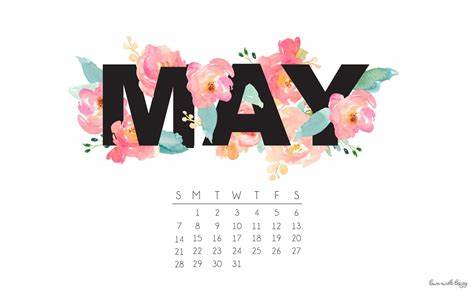 A Note from Our Principal As we enter the beautiful month of May, I am excited to share all the fun spring activities our preschoolers have been enjoying. From celebrating Week of the Young Child to releasing ladybugs on Earth Day, our students have been very busy! This month, we will be celebrating our amazing teachers during Teacher Appreciation Week, Mother’s Day, continuing our gardening projects, and learning more about nature and ways to be environmentally friendly. Sincerely,Jenna PossTeacher Appreciation Week 
Teacher Appreciation Week is May 8-12. This is a wonderful time to express our gratitude to our amazing teachers who work tirelessly to educate and care for our students each and every day. They are the heart and soul of our preschool, and we are so fortunate to have such a dedicated and talented team. More information regarding Teacher Appreciation Week celebrations will be sent via Links 2 Home. Expectations re: Links 2 Home Message Response Time 
We are pleased to hear that many of you have been enjoying the ability to communicate directly with your child's teacher through the direct message function of our Links 2 Home app. While our teachers strive to respond to messages as quickly as possible, please keep in mind that they are primarily focused on caring for and educating their students during school hours. Teachers will make every effort to respond as soon as they are able. As always, for urgent or time-sensitive matters, please call us at 678.455.6761.Did You Know?  
Mirrors are a great way for children to learn. Infants begin to recognize expressions and track images. Our toddlers use mirrors to build their self-concept by recognizing themselves. Older preschool students learn to notice their unique characteristics, and improve their hand-eye coordination by creating self-portraits!Important Dates May 8-12 - Teacher Appreciation Week
May 12 - Mother's Day – Muffins with MomMay 25 – GA Pre K Half Day & Last DayMay 26 – Private Programs last day of academic year
May 29 - CLOSED for Memorial DayMay 30 – Summer Camp StartsMay 31 - End-of-month folders go home